Primorsko-goranska županija, Upravni odjel za prostorno uređenje, graditeljstvo i zaštitu okoliša, na temelju članka . 1. Zakona o prostornom uređenju („Narodne novine“ br. 153/13, 65/17, 114/18), u postupku izdavanja lokacijske dozvole, povodom zahtjeva Dalibora Šimunovića iz Malinske, Keruševo 5, zastupanog po Martinu Brneliću iz „GPZ“ d.d., Rijeka, Đure Šporera 8P O Z I V Avlasnika i nositelja drugih stvarnih prava na nekretnini koja neposredno graniči s nekretninom za koju se izdaje lokacijska dozvola za izgradnju pristupnog puta u Šmriki, na dijelu k.č. 1237 i 1238, k.o. Šmrika, na uvid u spis predmeta radi izjašnjenja.Uvid može izvršiti osoba koja dokaže da ima svojstvo stranke, osobno ili putem opunomoćenika, u prostorijama ovog Upravnog odjela u Rijeci, Riva 10, I kat, soba 115, dana 19. kolovoza 2019. u vremenu od 8,30 do 10,30.Sukladno čl. 142. st. 1. Zakona o prostornom uređenju („Narodne novine“ br. 153/13, 65/17, 114/18) ako se lokacijska dozvola izdaje za zahvat u prostoru koji neposredno graniči s više od deset nekretnina, stranke se radi uvida u spis predmeta pozivaju putem javnog poziva koji se objavljuje na oglasnoj ploči upravnog tijela, odnosno Ministarstva i na njegovim mrežnim stranicama, a upravno tijelo poziv izlaže i na nekretnini za koju se izdaje lokacijska dozvola.Lokacijska dozvola može se izdati i ako se stranke ne odazovu pozivu.DOSTAVITI:1. Oglasna ploča upravnog tijela - 8 dana,2. Mrežne stranice upravnog tijela,3. Građevna čestica,4. U spis.-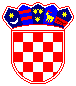 REPUBLIKA HRVATSKA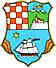 PRIMORSKO-GORANSKA ŽUPANIJAUPRAVNI ODJEL ZA PROSTORNO UREĐENJE, GRADITELJSTVO I ZAŠTITU OKOLIŠAKLASA:UP/I-350-05/19-03/26URBROJ:2170/1-03-01/11-19-4Rijeka,19. srpnja 2019.